Mental Health and Wellbeing Signposting for Families Five Ways to Wellbeinghttps://www.nhs.uk/mental-health/self-help/guides-tools-and-activities/five-steps-to-mental-wellbeing/Five ways to improve your mental health and wellbeing. Trying these things could help you feel more positive and able to get the most out of life.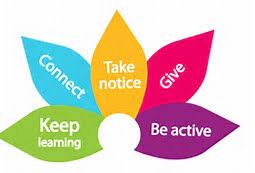 Home CAMHS Resourceshttps://www.camhs-resources.co.uk/For young people, carers and professionals. lots of helpful resources from across the internet that are available to help support your mental health and well-beingAppsA range of apps are available to support young people, adults and families with their mental health and well-being. Home CAMHS has a helpful guide.APPS | CAMHS Resources (camhs-resources.co.uk)BBC Parents’ Toolkit: Wellbeing advice for parents to support their childhttps://www.bbc.co.uk/bitesize/articles/znsmxycHealth and wellbeing advice for parents to support their child - from food and sleep, to anxiety and the online worldMind https://www.mind.org.uk/Mental Health information and support for adults, children and teenagers. Find local services.Young Minds https://www.youngminds.org.uk/parent/parents-a-z-mental-health-guide/A charity supporting children, parents and those working with children and young people. Anna Freud National Centre for Children and Familieshttps://www.annafreud.org/A mental health and wellbeing charity that offer evidence-based advice to young people, parents and teaching professionals. They also signpost to local services. Place2behttps://www.place2be.org.uk/our-services/services-for-schools/mental-health-resources-for-schools/Mental health resources for schools.